Lin Howe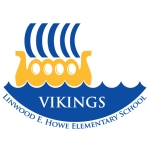 Leadership Meeting Agenda5/14/14Located in the heart of Culver City, our diverse Linwood E. Howe school community uses an innovative, well-balanced approach to empower tomorrow’s collaborative leaders by instilling a life-long passion for learning in a challenging, authentic, and nurturing environment in which stakeholders value the whole child by providing a personalized educational experience that develops emotional intelligence and prepares them to flourish as creative thinkers and problem solvers in our evolving global societySuccess for ALL, takes us ALL!TopicTime NotesNext Step/Action/DecisionReview of Norms3 minReview current bell schedule1 hourGo through possible bell schedules for 2014-20152 hoursDiscuss pros and cons of possible bell schedules to prep for whole school staff meeting 1 hour